LATIHAN MODUL 2Berdasarkan artikel “teknologi” yang dibuat pada pertemuan 1, sisipkan gambar dengan tema teknologi ke dalam artikel tersebut!Berdasarkan artikel “teknologi” yang dibuat pada pertemuan 1, buatlah dropcap pada artikel tersebut sesuai kreativitas kalian!Buatlah judul artikel tersebut dengan menggunakan Text Effects.Ketiklah naskah di bawah ini:Persamaan reaksi pembakaran hidrokarbon secara umumCxHy (g) + (x + 1/4 y) O2 (g) NOx CO2 (g) + 1/2 y H2O (l)
dan 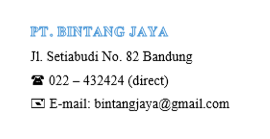 